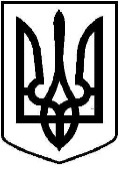      ЧОРТКІВСЬКА    МІСЬКА    РАДАВИКОНАВЧИЙ КОМІТЕТР І Ш Е Н Н Я01 лютого 2022 року 					                                               № 31  Про схвалення проекту шкільної програми «ФРУКТИ» на 2022-2023 рокиЗ метою формування навичок правильного та здорового харчування, розширеного споживання дітьми фруктів, керуючись статтею 32 Закону України «Про місцеве самоврядування в Україні», виконавчий комітет міської радиВИРІШИВ:1. Схвалити проект шкільної програми «ФРУКТИ»  на 2022-2023 роки згідно з додатком.2. Управлінню освіти, молоді та спорту міської ради подати в установленому порядку проект рішення «Про схвалення шкільної програми «ФРУКТИ» на 2022-2023 роки» на розгляд сесії міської ради.3. Контроль за виконанням даного рішення покласти на заступника міського голови з питань діяльності виконавчих органів міської ради Віктора ГУРИНА.Міський голова                                                          Володимир  ШМАТЬКО